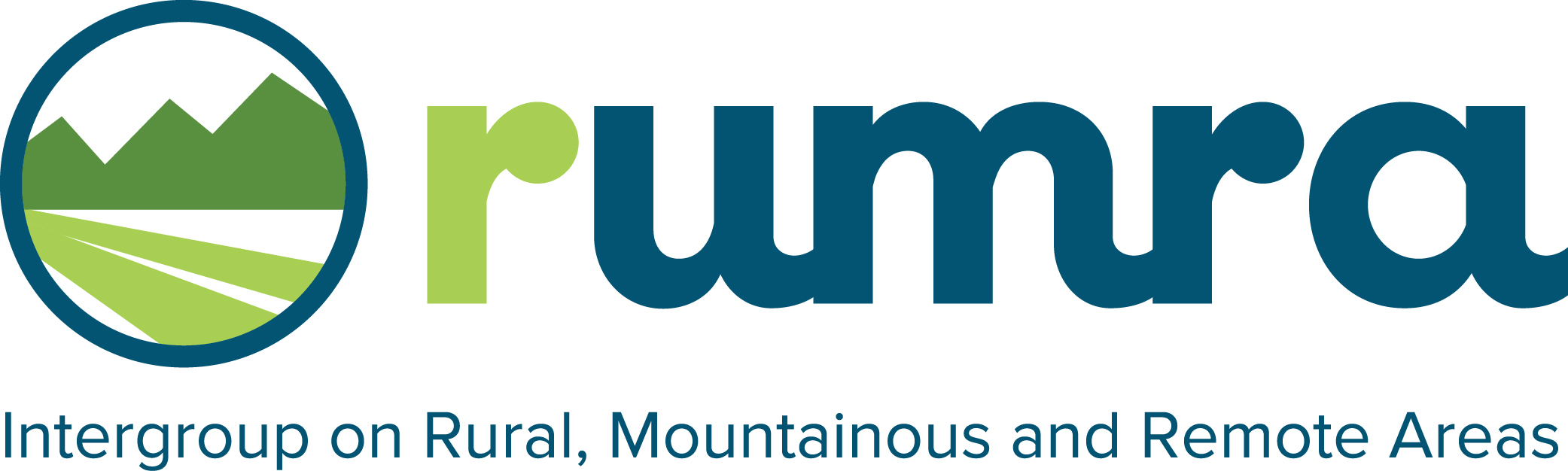 REGISTRATION FORM - BULLETIN D’INSCRIPTION                                                        CONFERENCE – 22 SEPTEMBER 2015Rural territories in the 2014-2020 policies of territorial cohesion and inclusive growthLes territoires ruraux dans les politiques 2014-2020 de cohésion territoriale et de croissance inclusiveFirst name / Prénom :Family name / Nom : Job title / Fonction :Organisation :Country/Pays : Email :Please print this e-mail and bring it with you on the day of the event (reception desk open at 2.00 pm), together with your ID card or passport.Merci d’imprimer cet email et de le présenter au bureau d’accueil (à partir de 14h00), ainsi que votre carte d’identité ou votre passeport.A renvoyer Par fax. : + 32 63 23 04 99Par email : rumra.red@ruraleurope.org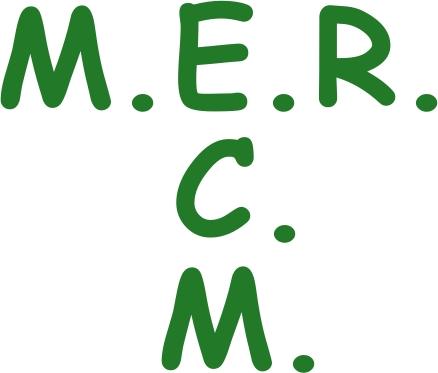 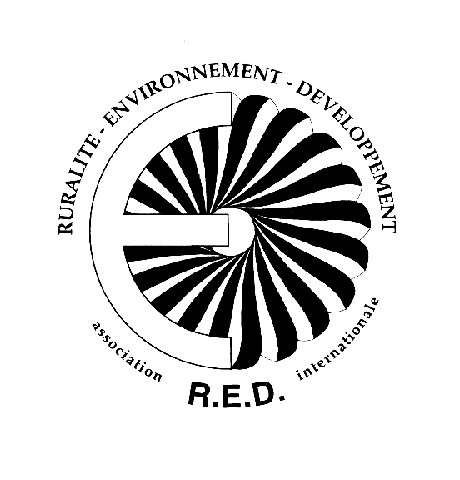 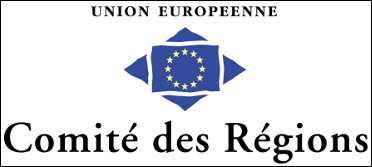 